附件3：预约看房或选房二维码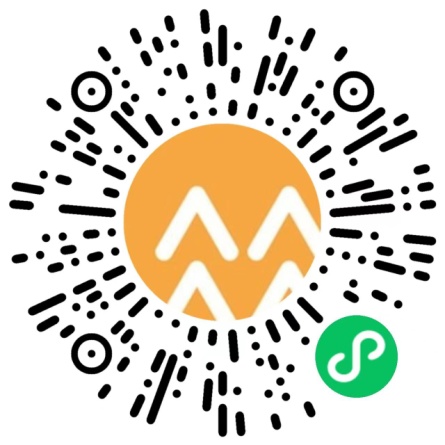 